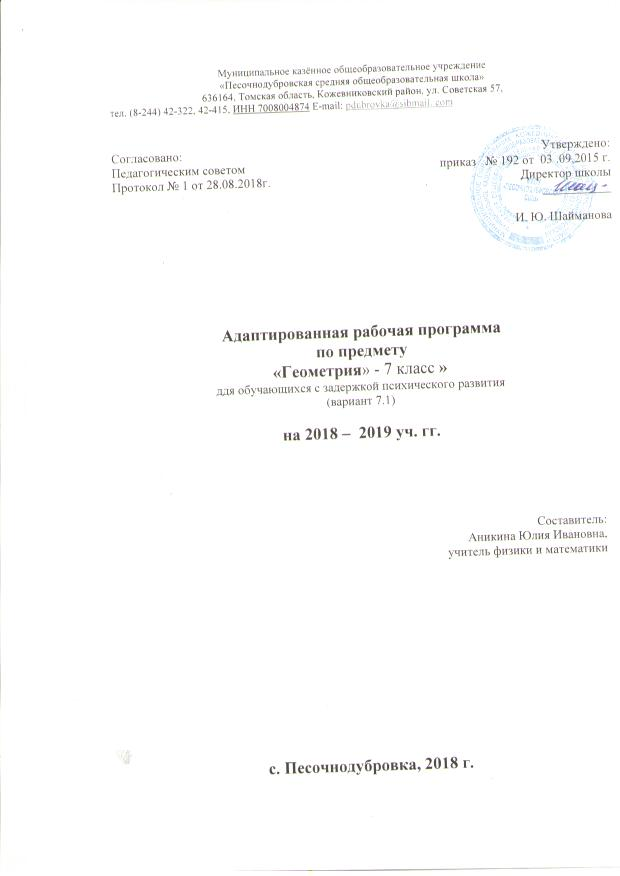 Пояснительная запискаНормативной базой для разработки рабочей программы послужили:Федеральный Закон от 29.12.2012 № 273-ФЗ «Об образовании в Российской Федерации»Федеральный государственный образовательный стандарт основного общего образования (приказ № 1897 Минобрнауки России от 17.12.2010 г.)Примерные программы по учебным предметам. Математика. 5-9 классы — М.: ПросвещениеУстав МКОУ «Песочнодубровская СОШ»АООП ООО МКОУ «Песочнодубровская СОШ»Адаптированная рабочая программа составлена для обучающихся 7 класса с ОВЗ (ЗПР). Уровень изучения программного материала - базовый стандарт. Рабочая программа ориентирована на усвоение обязательного минимума математического образования, предусматривает коррекционную направленность обучения, позволяет работать без перегрузок, создавать условия для математического развития обучающихся с ОВЗ, совершенствовать возможности и способности каждого ученика разного уровня обучения и интереса к математике. Цели обучения математике для детей с ОВЗ следующие:овладение комплексом минимальных математических знаний и умений, необходимых для повседневной жизни, будущей профессиональной деятельности (которая не требует знаний математики, выходящих за пределы базового курса), продолжения обучения в классах общеобразовательных школ;развитие логического мышления, пространственного воображения и других качеств мышления;формирование предметных основных общеучебных умений;Общая характеристика учебного предметаГеометрия – один из важнейших компонентов математического образования, необходимый для приобретения конкретных знаний о пространстве и практически значимых умений, формирования языка описания объектов окружающего мира, для развития пространственного воображения и интуиции, математической культуры, для эстетического воспитания учащихся. Изучение геометрии способствует развитию логического мышления, формированию понятия доказательства.Таким образом, в ходе освоения содержания курса геометрии 7 класса учащиеся получают возможность развить пространственные представления и изобразительные умения, освоить основные факты и методы планиметрии, познакомиться с простейшими фигурами и их свойствами.Описание места учебного предмета в учебном планеНа изучение учебного предмета «Геометрия» в 7 классе отводится 2 часа в неделю,	34 учебные недели,всего – 70 часов в течение года.Планируемые результаты освоения предметаПримерной программе для основной школы, составленной на основе федерального государственного образовательного стандарта определены требования к результатам освоения образовательной программы по геометрии.Личностными результатами обучения геометрии в основной школе являются: умение ясно, точно, грамотно излагать свои мысли в устной и письменной речи, понимать смысл поставленной  задачи, выстраивать аргументацию, приводить примеры и контрпримеры; критичность мышления, умение распознавать логически некорректные высказывания, отличать гипотезу от факта; представление о математической науке как сфере человеческой деятельности, об этапах ее развития, о ее значимости для развития цивилизации; умение контролировать процесс и результат учебной математической деятельности; Метапредметные результаты:Регулятивные УУД:– самостоятельно обнаруживать и формулировать проблему в классной и индивидуальной учебной деятельности;– выдвигать версии решения проблемы, осознавать конечный результат, выбирать средства достижения цели из предложенных или их искать самостоятельно;– составлять (индивидуально или в группе) план решения проблемы (выполнения проекта);– подбирать к каждой проблеме (задаче) адекватную ей теоретическую модель;– работая по предложенному или самостоятельно составленному плану, использовать наряду с основными и дополнительные средства (справочная литература, сложные приборы, компьютер);– планировать свою индивидуальную образовательную траекторию;– работать по самостоятельно составленному плану, сверяясь с ним и с целью деятельности, исправляя ошибки, используя самостоятельно подобранные средства (в том числе и Интернет);– свободно пользоваться выработанными критериями оценки и самооценки, исходя из цели и имеющихся критериев, различая результат и способы действий;– в ходе представления проекта давать оценку его результатам;– самостоятельно осознавать причины своего успеха или неуспеха и находить способы выхода из ситуации неуспеха;– уметь оценить степень успешности своей индивидуальной образовательной деятельности;– давать оценку своим личностным качествам и чертам характера («каков я»), определять направления своего развития («каким я хочу стать», «что мне для этого надо сделать»).Познавательные УУД:– анализировать, сравнивать, классифицировать и обобщать факты и явления;– осуществлять сравнение и классификацию, самостоятельно выбирая основания и критерии для указанных логических операций; строить классификацию путём дихотомического деления (на основе отрицания);– строить логически обоснованное рассуждение, включающее установление причинно-следственных связей;– создавать математические модели;– составлять тезисы, различные виды планов (простых, сложных и т.п.). Преобразовывать информацию из одного вида в другой (таблицу в текст, диаграмму и пр.);– вычитывать все уровни текстовой информации;– уметь определять возможные источники необходимых сведений, производить поиск информации, анализировать и оценивать её достоверность;– понимая позицию другого человека, различать в его речи или созданных им текстах: мнение (точку зрения), доказательство (аргументы), факты; гипотезы, аксиомы, теории. Для этого самостоятельно использовать различные виды чтения (изучающее, просмотровое, ознакомительное, поисковое), приёмы слушания;– самому создавать источники информации разного типа и для разных аудиторий, соблюдать информационную гигиену и правила информационной безопасности;– уметь использовать компьютерные и коммуникационные технологии как инструмент для достижения своих целей. Уметь выбирать адекватные задаче инструментальные программно-аппаратные средства и сервисы. Средством формирования познавательных УУД служит учебный материал.Коммуникативные УУД:– самостоятельно организовывать учебное взаимодействие в группе (определять общие цели, договариваться друг с другом и т.д.);– отстаивая свою точку зрения, приводить аргументы, подтверждая их фактами;– в дискуссии уметь выдвинуть контраргументы;– учиться критично относиться к своему мнению, с достоинством признавать ошибочность своего мнения (если оно таково) и корректировать его;– понимая позицию другого, различать в его речи: мнение (точку зрения), доказательство (аргументы), факты; гипотезы, аксиомы, теории;– уметь взглянуть на ситуацию с иной позиции и договариваться с людьми иных позиций.Общими предметными результатами обучения геометрии в основной школе являются:овладение базовым понятийным аппаратом по основным разделам содержания; представление об основных изучаемых понятиях (число, геометрическая фигура, уравнение) как важнейших математических моделях, позволяющих описывать и изучать реальные процессы и явления;решения несложных практических расчетных задач, в том числе c использованием при необходимости справочных материалов, калькулятора, компьютера;устной прикидки и оценки результата вычислений; проверки результата вычисления с использованием различных приемов;выполнения расчетов по формулам, составления формул, выражающих зависимости между реальными величинами; нахождения нужной формулы в справочных материалах;построений геометрическими инструментами (линейка, угольник, циркуль, транспортир).Тематическое планирование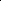 Содержание учебного предметаНачальные геометрические сведения (10 часов)Простейшие геометрические фигуры: прямая, точка, отрезок, луч, угол. Понятие равенства геометрических фигур. Сравнение отрезков и углов. Измерение отрезков, длина отрезка. Измерение углов, градусная мера угла. Смежные и вертикальные углы, их свойства. Перпендикулярные прямые.Основная цель – систематизировать знания учащихся о простейших геометрических фигурах и их свойствах; ввести понятие равенства фигур.данной теме вводятся основные геометрические понятия и свойства простейших геометрических фигур на основе наглядных представлений учащихся путем обобщения очевидных или известных из курса математики 1-6 классов геометрических фактов. Понятие аксиомы на начальном этапе обучения не вводится, и сами аксиомы не формулируются в явном виде. Необходимые исходные положения, на основе которых изучаются свойства геометрических фигур, приводятся в описательной форме. Принципиальным моментом данной темы является введение понятия равенства геометрических фигур на основе наглядного понятия наложения. Определенное внимание должно уделяться практическим приложениям геометрических понятий.Треугольники (17 часов)Треугольник. Признаки равенства треугольников. Перпендикуляр к прямой. Медианы, биссектрисы и высоты треугольника. Равнобедренный треугольник и его свойства. Задачи на построение с помощью циркуля и линейки. Основная цель — ввести понятие теоремы; выработать умение доказывать равенство треугольников с помощью изученных признаков; ввести новый класс задач — на построение с помощью циркуля и линейки.Признаки равенства треугольников являются основным рабочим аппаратом всего курса геометрии. Доказательство большей части теорем курса и также решение многих задач приводится по следующей схеме: поиск равных треугольников — обоснование их равенства с помощью какого-то признака — следствия, вытекающие из равенства треугольников. Применение признаков равенства треугольников при решении задач дает возможность постепенно накапливать опыт проведения доказательных рассуждений. На начальном этапе изучения и применения признаков равенства треугольников целесообразно использовать задачи с готовыми чертежами.Параллельные прямые (13 часов)Признаки параллельности прямых. Аксиома параллельных прямых. Свойства параллельных прямых.Основная цель — ввести одно из важнейших понятий — понятие параллельных прямых; дать первое представление об аксиомах и аксиоматическом методе в геометрии; ввести аксиому параллельных прямых.Признаки и свойства параллельных прямых, связанные с углами, образованными при пересечении двух прямых секущей (накрест лежащими, односторонними, соответственными), широко используются в дальнейшем при изучении четырехугольников, подобных треугольников, при решении задач, а также в курсе стереометрии.Соотношения между сторонами и углами треугольника (18 часов)Сумма углов треугольника. Соотношение между сторонами и углами треугольника. Неравенство треугольника. Прямоугольные треугольники, их свойства и признаки равенства. Расстояние от точки до прямой. Расстояние между параллельными прямыми. Построение треугольника по трем элементам.данной теме доказывается одна из важнейших теорем геометрии — теорема о сумме углов треугольника. Она позволяет дать классификацию треугольников по углам(остроугольный, прямоугольный, тупоугольный), а также установить некоторые свойства и признаки равенства прямоугольных треугольников.Понятие расстояния между параллельными прямыми вводится на основе доказанной предварительно теоремы о том, что все точки каждой из двух параллельных прямых равноудалены от другой прямой. Это понятие играет важную роль, в частности используется в задачах на построение.При решении задач на построение в 7 классе следует ограничиться только выполнением и описанием построения искомой фигуры. В отдельных случаях можно провести устно анализ и доказательство, а элементы исследования должны присутствовать лишь тогда, когда это оговорено условием задачи.Повторение. Решение задач(12 часов)Литература:Рабочая программа по геометрии. 7 класс / Сост. Г.И.Маслакова. – М.: ВАКО.Геометрия, 7-9: Учебник для общеобразовательных учреждений/Л.С. Атанасян, В.Ф.Бутузов, С.Б. Кадомцеви др. – М.: Просвещение.КолиРазделчествоХарактеристика основных видов деятельности ученика (на уровне учебных действий)Характеристика основных видов деятельности ученика (на уровне учебных действий)часовНачальные10Объясняет, что такое отрезок, луч, угол, какие фигуры называются равными, как сравниваютсяОбъясняет, что такое отрезок, луч, угол, какие фигуры называются равными, как сравниваютсягеометрически измеряются отрезки и углы, что такое градус и градусная мера угла, какой угол называетсяи измеряются отрезки и углы, что такое градус и градусная мера угла, какой угол называетсяие сведенияпрямым, тупым, острым, развёрнутым, что такое середина отрезка и биссектриса угла, какиепрямым, тупым, острым, развёрнутым, что такое середина отрезка и биссектриса угла, какиеуглы   называются   смежными   и   какие   вертикальными;   формулирует   и   обосновываетуглы   называются   смежными   и   какие   вертикальными;   формулирует   и   обосновываетутверждения о свойствах смежных и вертикальных углов; объясняет, какие прямые называютсяутверждения о свойствах смежных и вертикальных углов; объясняет, какие прямые называютсяперпендикулярными;  формулирует  и  обосновывает  утверждение  о  свойстве  двух  прямых,перпендикулярными;  формулирует  и  обосновывает  утверждение  о  свойстве  двух  прямых,перпендикулярных к третьей; изображать и рас- познавать указанные простейшие фигуры наперпендикулярных к третьей; изображать и рас- познавать указанные простейшие фигуры начертежах; решать задачи, связанные с этими простейшими фигурами.чертежах; решать задачи, связанные с этими простейшими фигурами.Треугольники17Объясняет,  какая  фигура  называется  треугольником,  что  такое  вершины,  стороны,  углы  иОбъясняет,  какая  фигура  называется  треугольником,  что  такое  вершины,  стороны,  углы  ипериметр   треугольника,   какой   треугольник   называется   равнобедренным   и   какойпериметр   треугольника,   какой   треугольник   называется   равнобедренным   и   какойравносторонним,  какие  треугольники  называются  равными;  изображает  и  распознает  наравносторонним,  какие  треугольники  называются  равными;  изображает  и  распознает  начертежах  треугольники  и  их  элементы;  формулирует  и  доказывает  теоремы  о  признакахчертежах  треугольники  и  их  элементы;  формулирует  и  доказывает  теоремы  о  признакахравенства треугольников; объясняет, что называется перпендикуляром, проведённым из даннойравенства треугольников; объясняет, что называется перпендикуляром, проведённым из даннойточки  к  данной  прямой;  формулирует  и  доказывает  теорему  о  перпендикуляре  к  прямой;точки  к  данной  прямой;  формулирует  и  доказывает  теорему  о  перпендикуляре  к  прямой;объясняет,  какие  отрезки  называются  медианой,  биссектрисой  и  высотой  треугольника;объясняет,  какие  отрезки  называются  медианой,  биссектрисой  и  высотой  треугольника;формулирует и доказывает теоремы о свойствах равнобедренного треугольника; решает задачи,формулирует и доказывает теоремы о свойствах равнобедренного треугольника; решает задачи,связанные с признаками равенства треугольников и свойствами равнобедренного треугольника;связанные с признаками равенства треугольников и свойствами равнобедренного треугольника;формулирует определение окружности; объясняет, что такое центр, радиус, хорда и диаметрформулирует определение окружности; объясняет, что такое центр, радиус, хорда и диаметрокружности;  решает  простейшие  задачи  на  построение  (построение  угла,  равного  данному,окружности;  решает  простейшие  задачи  на  построение  (построение  угла,  равного  данному,построение  биссектрисы  угла,  построение перпендикулярных прямых,  построение серединыпостроение  биссектрисы  угла,  построение перпендикулярных прямых,  построение серединыотрезка)  и  более  сложные  задачи,  использующие  указанные  простейшие;  сопоставлятьотрезка)  и  более  сложные  задачи,  использующие  указанные  простейшие;  сопоставлятьполученный результат с условием задачи; анализирует возможные случаи.полученный результат с условием задачи; анализирует возможные случаи.Параллельны13Формулирует определение параллельных прямых; объясняет с помощью рисунка, какие углы,Формулирует определение параллельных прямых; объясняет с помощью рисунка, какие углы,е прямыеобразованные при пересечении двух прямых секущей, называются накрест лежащими, какиеобразованные при пересечении двух прямых секущей, называются накрест лежащими, какиеодносторонними и какие соответственными; формулирует и доказывает теоремы, выражающиеодносторонними и какие соответственными; формулирует и доказывает теоремы, выражающиепризнаки  параллельности  двух  прямых;  объясняет,  что  такое  аксиомы  геометрии  и  какиепризнаки  параллельности  двух  прямых;  объясняет,  что  такое  аксиомы  геометрии  и  какиеаксиомы уже использовались ранее; формулирует аксиому параллельных прямых и выводитьаксиомы уже использовались ранее; формулирует аксиому параллельных прямых и выводитьследствия  из  неё;  формулирует  и  доказывает  теоремы  о  свойствах  параллельных  прямых,следствия  из  неё;  формулирует  и  доказывает  теоремы  о  свойствах  параллельных  прямых,обратные   теоремам   о   признаках   параллельности,   связанных   с   накрест   лежащими,обратные   теоремам   о   признаках   параллельности,   связанных   с   накрест   лежащими,соответственными и односторонними углами, в связи с этим объясняет, что такое условие исоответственными и односторонними углами, в связи с этим объясняет, что такое условие изаключение теоремы, какая теорема называется обратной по отношению к данной теореме;заключение теоремы, какая теорема называется обратной по отношению к данной теореме;объясняет, в чём заключается метод доказательства от противного: формулирует и доказываетобъясняет, в чём заключается метод доказательства от противного: формулирует и доказываеттеоремы об углах с соответственно параллельными и перпендикулярными сторонами; приводиттеоремы об углах с соответственно параллельными и перпендикулярными сторонами; приводитпримеры  использования  этого  метода;  решает  задачи  на  вычисление,  доказательство  ипримеры  использования  этого  метода;  решает  задачи  на  вычисление,  доказательство  ипостроение, связанные с параллельными прямыми.построение, связанные с параллельными прямыми.Соотношение18Формулирует и доказывает теорему о сумме углов треугольника и её следствие о внешнем углеФормулирует и доказывает теорему о сумме углов треугольника и её следствие о внешнем углемеждутреугольника, проводить классификацию треугольников по углам; формулирует и доказываеттреугольника, проводить классификацию треугольников по углам; формулирует и доказываетсторонами итеорему  о  соотношениях  между  сторонами  и  углами  треугольника  (прямое  и  обратноетеорему  о  соотношениях  между  сторонами  и  углами  треугольника  (прямое  и  обратноеугламиутверждения)  и  следствия  из  неё,  теорему  о  неравенстве  треугольника;  формулирует  иутверждения)  и  следствия  из  неё,  теорему  о  неравенстве  треугольника;  формулирует  итреугольникадоказывает теоремы о свойствах прямоугольных треугольников (прямоугольный треугольник сдоказывает теоремы о свойствах прямоугольных треугольников (прямоугольный треугольник суглом  30°,  признаки  равенства  прямоугольных  треугольников);  формулирует  определенияуглом  30°,  признаки  равенства  прямоугольных  треугольников);  формулирует  определениярасстояния от точки до прямой, расстояния между параллельными прямыми; решает задачи нарасстояния от точки до прямой, расстояния между параллельными прямыми; решает задачи навычисления,  доказательство и построение, связанные  с соотношениями между сторонами ивычисления,  доказательство и построение, связанные  с соотношениями между сторонами иуглами  треугольника  и  расстоянием  между  параллельными  прямыми,  при  необходимостиуглами  треугольника  и  расстоянием  между  параллельными  прямыми,  при  необходимостипроводить по ходу решения дополнительные построения, сопоставляет полученный результат спроводить по ходу решения дополнительные построения, сопоставляет полученный результат сусловием задачи, в задачах на построение исследует возможные случаи.условием задачи, в задачах на построение исследует возможные случаи.Повторение.12Решает   задачи,   связанные   с   признаками   равенства   треугольников   и   свойствамиРешает   задачи,   связанные   с   признаками   равенства   треугольников   и   свойствамиРешениеравнобедренного треугольника;решает простейшие задачи на построение (построение угла,задачравного  данному,  построение  биссектрисы  угла,  построение  перпендикулярных  прямых,равного  данному,  построение  биссектрисы  угла,  построение  перпендикулярных  прямых,построение  середины  отрезка)и  более  сложные  задачи;   решает  задачи  на  вычисление,доказательство  и  построение,связанные  с  параллельными  прямыми;    решает  задачи  навычисления,  доказательство и построение, связанные  с соотношениями между сторонами ивычисления,  доказательство и построение, связанные  с соотношениями между сторонами иуглами треугольника и расстоянием между параллельными прямыми.углами треугольника и расстоянием между параллельными прямыми.